Publicado en España el 01/04/2020 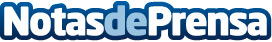 PROFESIONALNET: EL Marketing Digital para afrontar la crisis del coronavirus con garantíasEste es sin duda un momento económico preocupante en el que las medidas adoptadas para combatir esta pandemia de coronavirus están afectando en gran medida a las empresas de todo el paísDatos de contacto:AGENCIA DE MARKETING DIGITAL  - PROFESIONALNETComunicado de prensa de la Agencia de Marketing Digital 916772505Nota de prensa publicada en: https://www.notasdeprensa.es/profesionalnet-el-marketing-digital-para Categorias: Nacional Marketing Emprendedores E-Commerce Ciberseguridad Recursos humanos http://www.notasdeprensa.es